Fast, Formative, and Fun: Socrative and Kahoot for K-12 ClassroomsSocrativeKahootConsiderationsSocrative only allows one activity to run at a time, so if you want to leave a quiz or survey up for a week then you should use Kahoot for in-class formative quizzes. Use both. Socrative quizzes allow for more than 4 answer options. Kahoot quizzes only allow 4 answer options. Both allow for sharing with other teachers.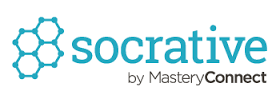 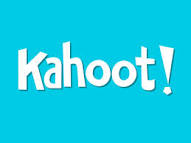 Resourcesme! Tosh McGaughy, tosh.mcgaughy@birdvilleschools.net, e-mail questions anytimeSocrative has resources at http://www.socrative.com/resources.phpKahoot blog has articles, tutorials, and other resources. http://blog.getkahoot.com/BISD Digital Learning Team http://bisddlp.weebly.com/the-digital-learning-team.htmlNotes on Session:teacher set-upfree account, need an e-mail, pick your passworddevicesTeacher can run “live results” on projector-linked devices and computers. Students can use own internet-capable devices, laptops, Chromebooks, and I-pads.kid log-inStudents just need a teacher’s “room number.” This “room number” can be changed to a word if that is easier for your kids to remember. usesDigital quizzes, quick question, “Space Race” game, and exit ticket. Multiple-choice, true/false, and short answer options are available. Images are also accepted.  Reports by class period are sent to your e-mail at the end of each activity.urlhttp://www.socrative.com/teacher set-upfree account, need an e-mail, pick your passworddevicesTeacher can run “live results” on projector-linked devices and computers. Students can use own internet-capable devices, laptops, Chromebooks, and I-pads.kid log-inStudents need a “game pin” number to participate in an activity.usesDigital quizzes, discussion, and surveys are options. The results are available on the dashboard. A “ghost mode” is another option that lets kids try to compete against their previous scores (good for reviews.) urlhttps://getkahoot.com/